Муниципальное бюджетное общеобразовательное учреждение«Средняя общеобразовательная школа № 16 с углубленным изучением отдельных предметов»Праздник  «Овощи и фрукты - самые витаминные продукты»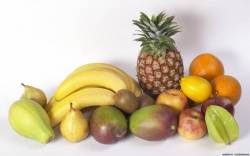 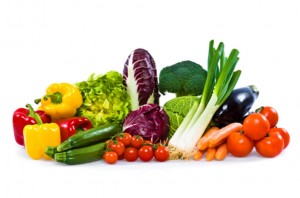                                                    Подготовила   Толмачева Людмила Васильевна,                                                                              учитель  1 «Г» классаСтарый Оскол2013гПраздник  «Овощи и фрукты - самые витаминные продукты»Цель: формирование собственной я - позиции к проблеме сохранения и защиты своего здоровья.Задачи: Показать пользу употребления в пищу фруктов и овощей.Развивать творческую деятельность учащихся.Привлекать родителей к внеурочной деятельности.Ход занятияВведение:- Сегодня мы поговорим о том, как сохранить и защитить свое здоровье.- Как вы понимаете, что такое здоровье? (ответы детей) - Что нужно делать для того, чтобы всегда оставаться здоровым? (ответы детей) - Сегодня, мы более подробно поговорим об одной из составляющих здоровья – о пользе употребления в пищу фруктов и овощей.Основная часть занятия:- Давайте посмотрим сценку, которую подготовили ребята.Сценка:Мама Нина: Что ты, доченька моя, побледнела? Иль головка у тебя заболела? Надо, надо обратиться к врачу.Дочь Катя: Ой, к врачу я не хочу.Мама (врачу):Осмотрите мою дочь вы внимательно И поставьте ей диагноз обязательно. Но а я её потом полечуДочь Катя: Я таблеток не хочу.Врач:Надо кушать витамины обязательно,  Будешь выглядеть тогда привлекательно. И не надо обращаться к врачу.Дочь Катя: Витаминчиков хочу!- Что выписал врач Кате?(Витамины).- А в чем есть витамины, мы узнаем, разгадав кроссворд.Кроссворд об овощах.По вертикали:1.На жарком солнышке подсох и рвётся из стручков….(Горох).                                                                 2.Сарафан на сарафан, Платьице на платьице. А как станешь раздевать, Досыта наплачешься.(Лук).3.Бордовые, пузатые, как бочки, Сидят в земле по одиночке.(Свекла).4.Летом в огороде – свежие, зеленые А зимою в бочке – желтые, соленые.  Отгадайте, молодцы, как зовут нас?....(Огурцы).6.Кругла, рассыпчата, бела, На стол она с полей пришла. Ты посоли её немножко. Ведь правда, вкусная…..(Картошка).По горизонтали:5.Красный нос в землю врос, А зеленый хвост снаружи. Нам зеленый хвост не нужен, Нужен только красный нос.(Морковь).7.Что за скрип, что за хруст? Это что ещё за куст? Как же быть без хруста, Если я - …(Капуста).- Ребята, как назвать одним словом эти отгадки? (овощи) - А какие ещё овощи вы знаете и в чем их польза? (ответы детей)- Вот что нужно принимать по рецепту, который выписал доктор.Но оказывается, это был только первый рецепт. Давайте узнаем, что ещё он выписал. Для этого вам нужно расшифровать слова.Работа в группах “Совершенно секретно и с пользой для здоровья!”Задание: поменять местами буквы, чтобы получились слова.- Как, одним словом назвать эти слова? (фрукты) - Чем они полезны? (ответы детей) - Давайте послушаем, о чем они расскажут сами.(Стихи о фруктах).Стихи:Апельсин:В Апельсинах – витамины, Кальций, калий, углевод. И ещё в них очень много Органических кислот.Виноград:Превосходит все продукты –  Грибы, овощи и фрукты –  По количеству глюкозы, Аскорбинки и фруктозы.Лимон:Хочешь сил восстановленья, Улучшить пищеваренье? Ешь почаще ты лимон –  Над желудком властен он.- Вот ещё чем велел питаться доктор девочке Кате. - Ну, а сейчас мы проверим, хорошо ли вы знаете овощи и фрукты.В этом мне поможет мама Нина.Игра.Мама Нина:- Догадайтесь, что у меня в пакете? (С завязанными глазами на ощупь и запах дети должны определить название продукта).Место нахождения овощей и фруктов.- Ребята, а где растут овощи и фрукты? (в саду, в огороде) - Давайте послушаем историю о том, что произошло на огороде.Сценка “Хозяин и овощи”.Учитель: В давние времена жили на огороде овощи. Хозяин любил свой маленький огородик, и каждый день поливал его.Хозяин:Я полью свой огород – Он ведь тоже воду пьёт.Учитель: Овощи с каждым днем росли и зеленели. Жили они дружно, никогда не ссорились. Но однажды…Решили как-то кабачок, морковка, лук, чеснок Затеять после сбора спор: Кто повкуснее и нежней, И кто из всех главней? Тут первый вышел кабачок: - Я самый главный, мой бочок –  Он самый наливной и аппетитный, Я весь внутри красивый, сытный! Но вдруг расплакалась морковка. - Да чем же ты всех нас вкусней? Ведь я красивей и бодрей. А ты всего лишь овощ-бочка. И выглядишь меня желтей. А лук, услышав этот спор, добавил тут же: - Что за вздор? Морковка, видишь ли, вкусней,  А кабачок красивей всех! Я хоть и репчатое чудо,  Не то, что вы – нежней, бодрей… Ну, а чеснок, что он ответил? Смотря на них, он лишь молчал, Он для себя одно заметил, Что спорить с ними и не стал. Не потому, что слишком мал, И не с того, что всех их жгучей, А потому, что понимал,  Что овощей он всех могучей!(Выходят доктор и девочка Катя).- Доктор рассказывает о пользе лука.Доктор: А, ты чего морковка молчишь? Чем ты полезна?Стихотворение о пользе морковки.Зорко видеть мне помог Из моркови вкусный сок. В день пила его пять раз –  И снялась усталость с глаз.Доктор: Ну, а картошка что нам расскажет?Стихотворение о картошке.Есть ещё желудку друг –  Всем поможет от недугов. Ты потри скорей картошку, Выжми сок. Попей немножко.- Ну, а что Катя нам скажет об этом?Катя:Чтоб здоровым, сильным быть Надо вас любить. Всех без исключения –  В этом нет сомнения! В каждом польза есть и вкус, И решить я не берусь, Кто из вас вкуснее,  Кто из вас нужнее.Итог:- Наше занятие подошло к концу, давайте подведём его итоги. - Чем же надо питаться, чтобы быть здоровым? (ответы детей)Творческое задание в группах по итогу работы.- Создайте картину (из предложенных материалов), которую можно использовать, как рекламный плакат о влиянии овощей и фруктов на здоровье человека.(Каждая группа защищает свой плакат).- Сегодня, мы с вами узнали о многих овощах и фруктах, о том, какие витамины содержатся в них и чем они полезны. Но не только употребление овощей и фруктов помогает сохранить здоровье. А что ещё?! Мы узнаем на следующих занятиях.